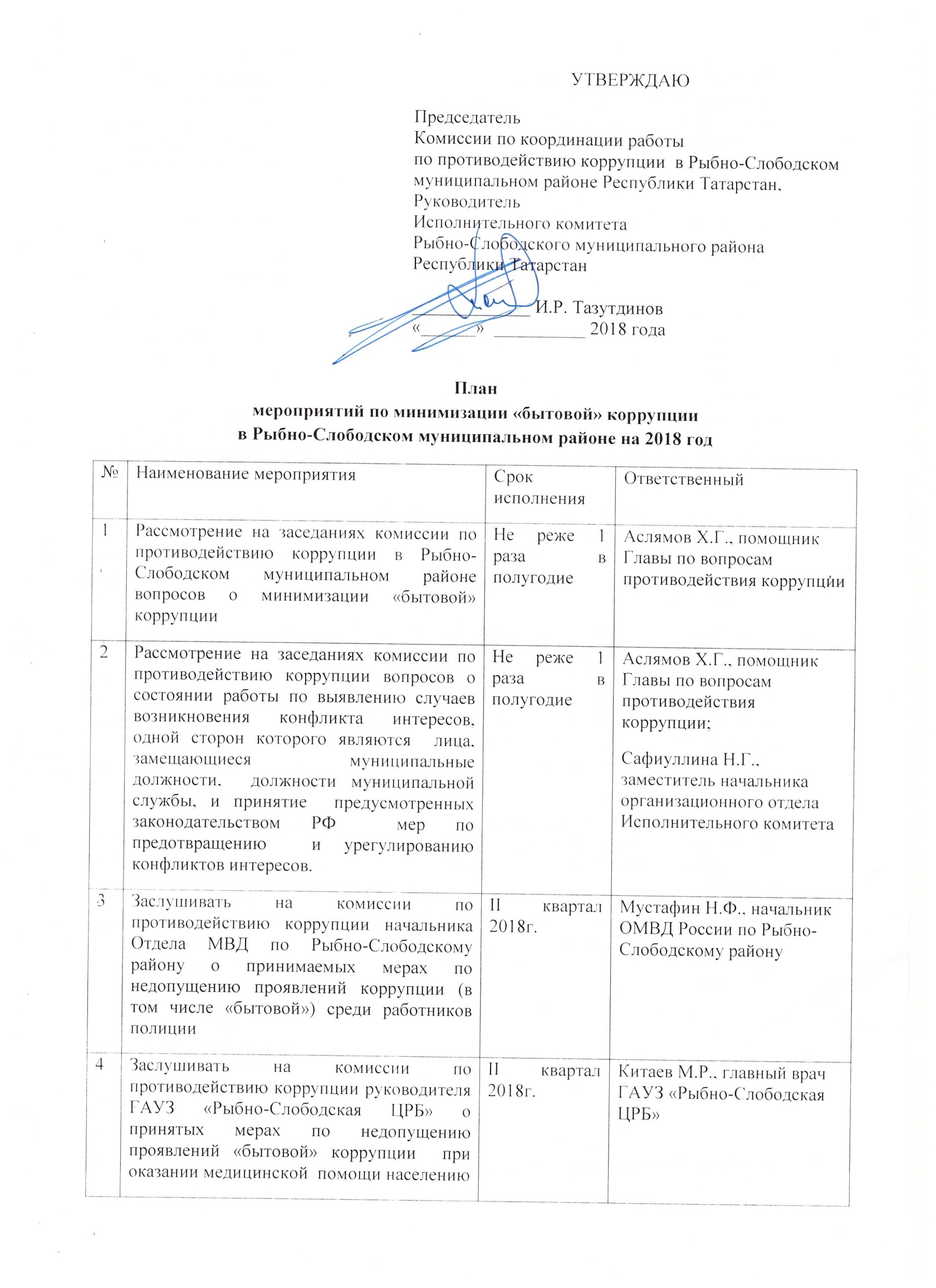 Помощник Главы по вопросам противодействия коррупции 			      Аслямов Х.Г.5Заслушивать на комиссии по противодействию коррупции начальника отдела образования, директоров школ, заведующих дошкольными образовательными организациями о соблюдении  антикоррупционного   законодательства  РФ  в сфере  образования.  II  квартал 2018г.Садиков И.М., начальник МКУ «Отдел образования Исполнительного комитета Рыбно-Слободского муниципального района РТ»;директора школ;заведующие детских садиков6Проводить работу с муниципальными служащими по недопущению муниципальными служащими поведения, которое может восприниматься окружающими как обещание дачи взятки или предложение дачи взятки либо как согласие принять взятку или как просьба о даче взятки.ПостоянноАслямов Х.Г., помощник Главы по вопросам противодействия коррупции; Сафиуллина Н.Г., заместитель начальника организационного отдела Исполнительного комитета  7Разъяснять порядок уведомления муниципальных служащих о фактах обращений в целях склонения их к совершению коррупционных правонарушений.ПостоянноСафиуллина Н.Г., заместитель начальника организационного отдела Исполнительного комитета  8Поддержание в актуальном состоянии раздела: «противодействие коррупции» официального сайта Рыбно-Слободского муниципального районаПостоянноАслямов Х.Г., помощник Главы по вопросам противодействия коррупции9Анонсирование предстоящего заседания комиссии по противодействию коррупции на официальном сайте района Постоянно.Аслямов Х.Г., помощник Главы по вопросам противодействия коррупции10Проверка и анализ  поступившей информации от граждан, из ящиков «Для обращений граждан о фактах коррупции», на телефон «горячей линии» о фактах коррупции.ПостоянноЧлены комиссии по противодействию коррупции11Освещение мероприятий по противодействию коррупции в местной газете «Сельские горизонты» («Авыл офыклары»)ПостоянноАслямов Х.Г., помощник Главы по вопросам противодействия коррупции; Фатихов М.Х., редактор газеты «Сельские горизонты» -«Авыл офыклары»